Сказки Шарля Перро
(«Кот в сапогах»,
«Красная шапочка»)16 мая 2015Концертный зал имени П. И. ЧайковскогоВидеозапись концерта
Сказки Шарля Перро («Кот в сапогах», «Красная шапочка») : Московская государственная академическая филармония (meloman.ru)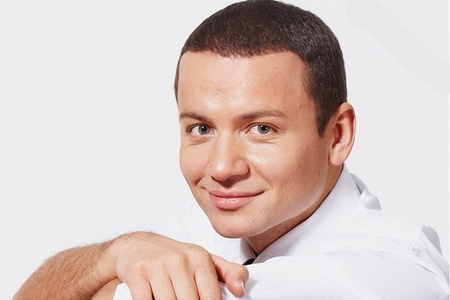 Александр Олешко (художественное слово)Академический симфонический оркестр
Московской филармонииИгорь Манашеров, дирижёрВ ПРОГРАММЕ:Валерия БесединаСказки Шарля Перро
(«Кот в сапогах», «Красная шапочка»)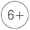 Уважаемые коллеги! Понимаем, что детям сложно просидеть больше 40 мин в зале, поэтому можно не показывать обе сказки за один раз. В один день «Кот в сапогах», в другой «Красная шапочка». Также и с «Денискиными рассказами», можно показать два три рассказа, заранее посмотреть время, когда включить и выключить трансляцию.Оркестр Осипова – детям. 
Виктор Драгунский.  «Денискины рассказы»1 октября 2022Концертный зал имени П. И. ЧайковскогоВидеозапись концертаОркестр Осипова – детям. Виктор Драгунский. «Денискины рассказы» : Московская государственная академическая филармония (meloman.ru)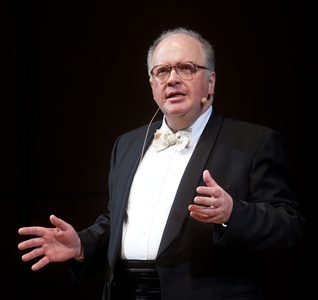 Национальный академический оркестр
народных инструментов России
имени Н. П. ОсиповаВладимир Андропов, дирижёрПавел Любимцев (художественное слово)Художник-постановщик, видеосценография –Наталия БарабашХудожник по свету – Марат МуллинВ ПРОГРАММЕ:Виктор Драгунский. «Денискины рассказы» («Красный шарик в синем небе», «Слон и радио», «Тайное становится явным», «Сражение у чистой речки», «Сверху вниз наискосок»)Шостакович, Курт, Назарова-Метнер, Щедрин, Мокроусов, Дунаевский, Кабалевский, Ибер, ХренниковВ ГОСТЯХ У ОПЕРНОЙ СКАЗКИ
Театр «Геликон-опера»
Видеозапись концертаВ гостях у оперной сказки (culture.ru)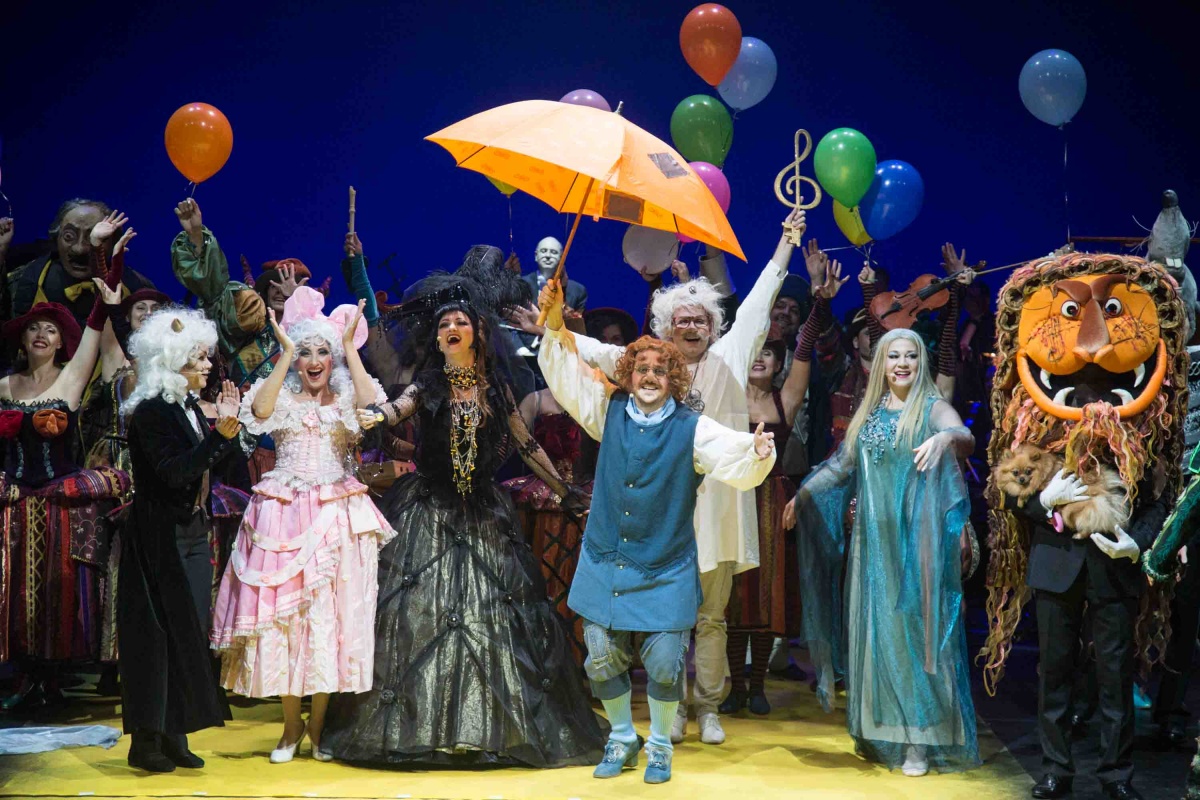 Театр «Геликон-опера» приглашает на музыкальный спектакль для детей «В гостях у оперной сказки». Режиссер Илья Ильин создал эту постановку, чтобы познакомить маленьких зрителей с оперным искусством.В спектакль вошли известные арии из классических опер на сказочные сюжеты.В ролях: Виталий Фомин, Лидия Светозарова, Михаил Серышев, Юлия ЩербаковаРежиссёр: Илья ИльинГде это видано, где это слыханоФИЛЬМ, СЕМЕЙНЫЙ,  1973, 24 МИН
Где это видано, где это слыхано (1973) — смотреть все серии фильма бесплатно онлайн в хорошем качестве 720 HD на портале Культура РФ (culture.ru)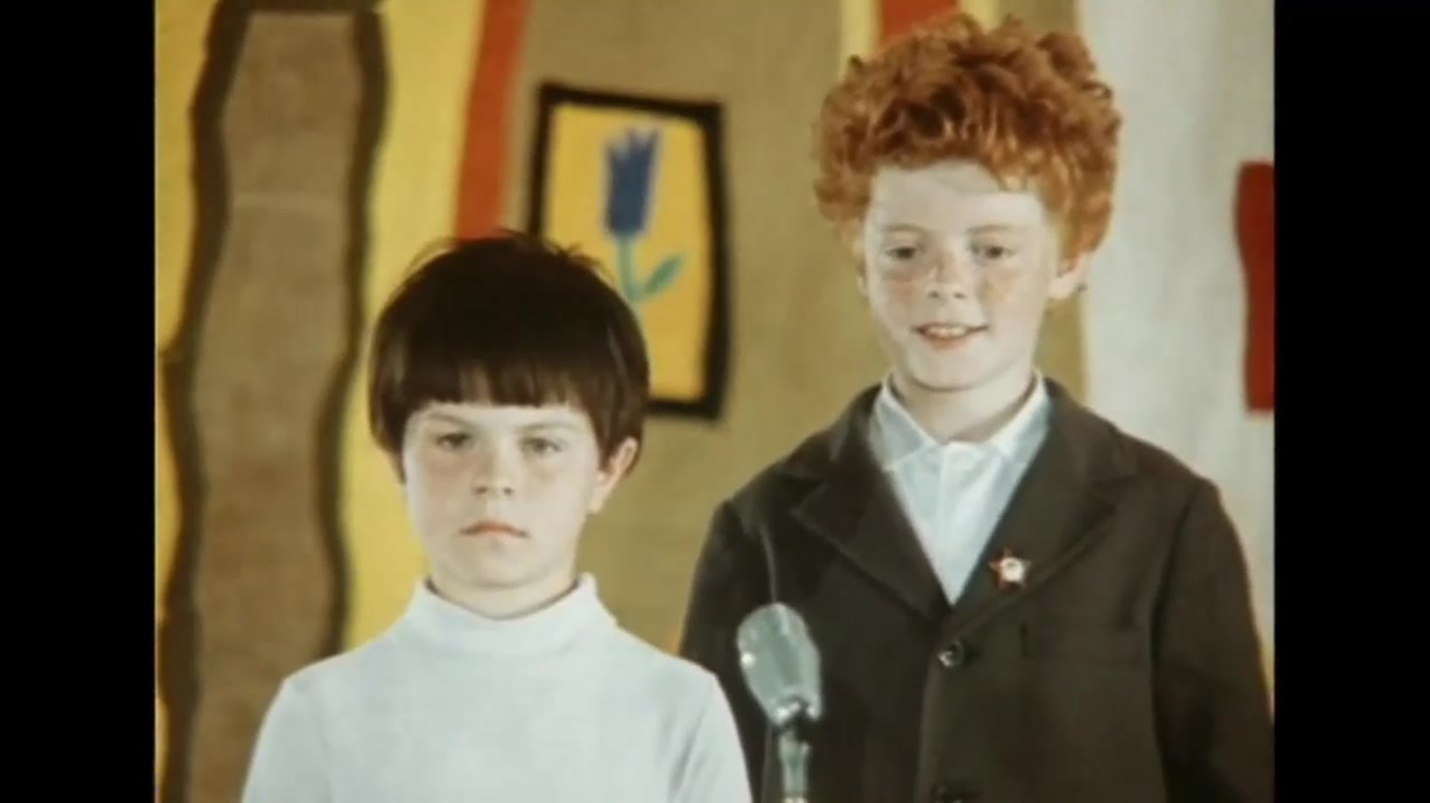 Режиссёр: Валентин ГорловВ ролях: Сергей Крупеников, Алексей Сироткин, Владимир Петров, Антонина Павлычева, Марина Немкова, Вадик Плисов, Маргарита Сергеечева, Александр Ведерников, Илья Стулов, Наташа Веселова